О рекомендациях, что делать, если в семье кто-то заболел гриппом или коронавирусной инфекциейЧТО ДЕЛАТЬ, ЕСЛИ В СЕМЬЕ КТО-ТО ЗАБОЛЕЛ ГРИППОМ ИЛИ КОРОНАВИРУСНОЙ ИНФЕКЦИЕЙ?
1. Вызовите врача.2. Выделите больному отдельную комнату. Если это невозможно, соблюдайте расстояние не менее 1 метра от больного.3. Ограничьте до минимума контакт между больным и близкими, особенно детьми, пожилыми людьми и лицами, страдающими хроническими заболеваниями.4. Часто проветривайте помещение, лучше всего каждые два часа.5. Сохраняйте чистоту, как можно чаще мойте и дезинфицируйте поверхности бытовыми моющими средствами.6. Выделите больному отдельную посуду для приема пищи. После использования ее необходимо дезинфицировать. Больной должен питаться отдельно от других членов семьи.7. Часто мойте руки с мылом, особенно до и после ухода за больным.8. Ухаживая за больным обязательно используйте маски и перчатки, дезинфицирующие средства.
9. Ухаживать за больным должен только один член семьи.10. В комнате больного используйте дезинфицирующие средства, протирайте поверхности не реже 2 раз в день.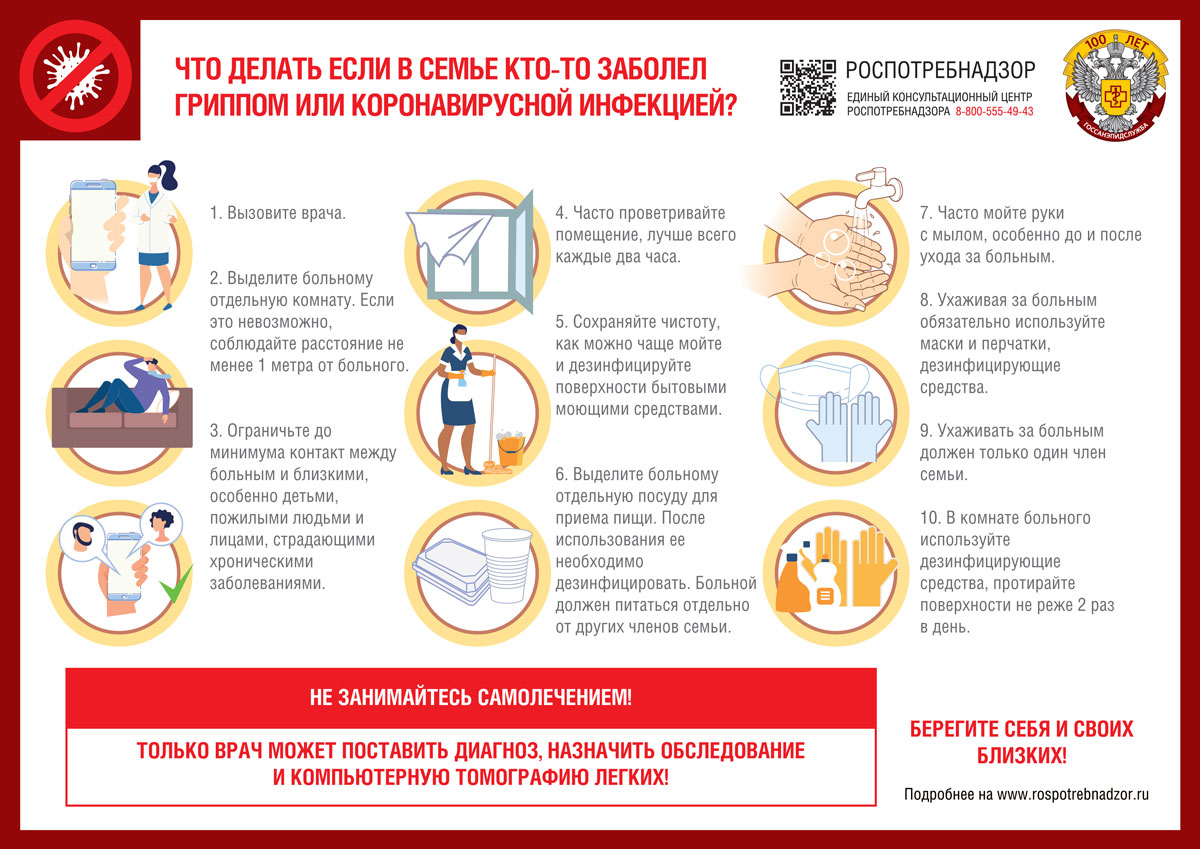 